                                                           		Αθήνα,  8.5.2015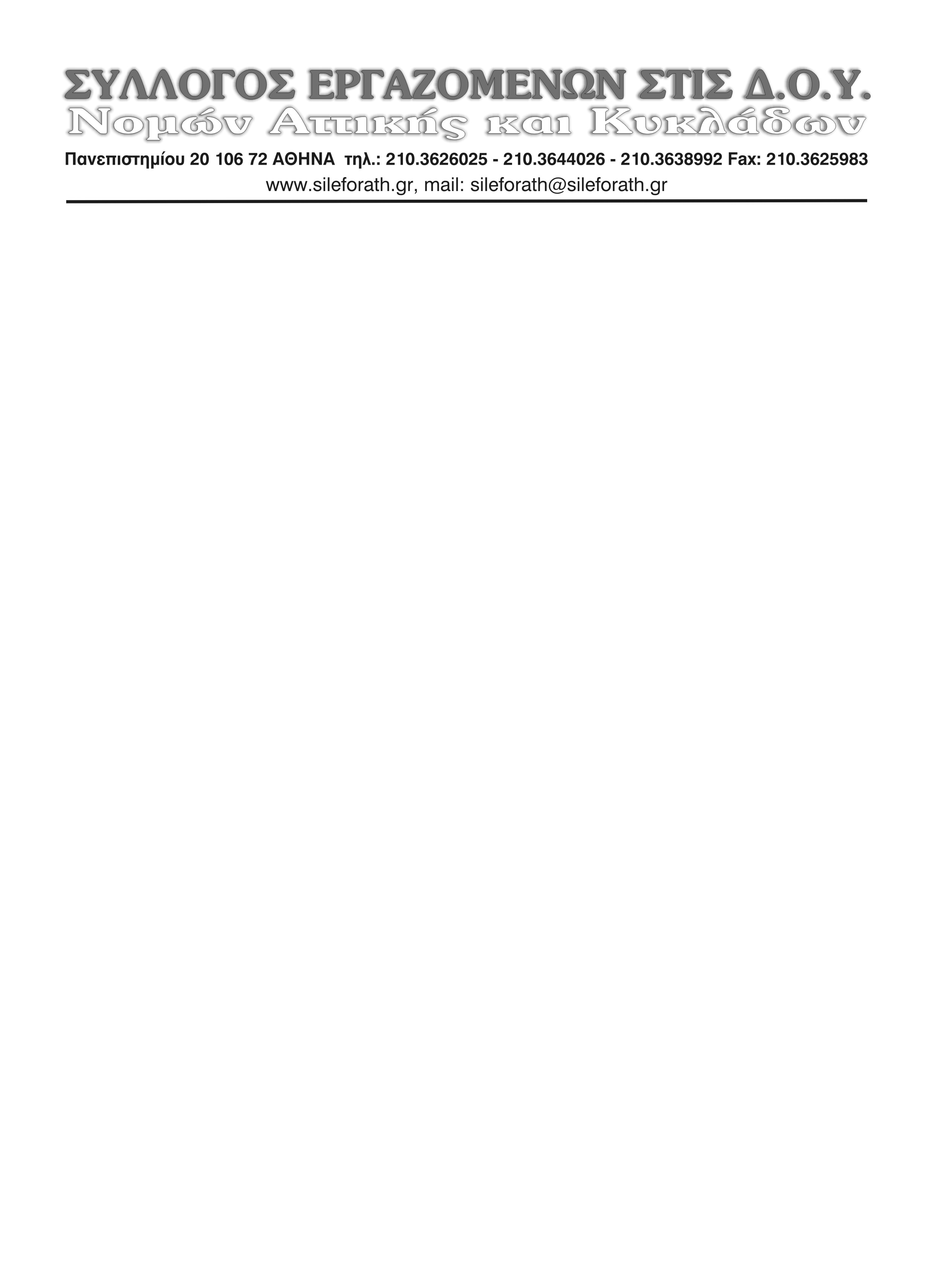                                                       					Αρ.πρωτ:113ΣΕΜΙΝΑΡΙΟ: • ΦΟΡΟΛΟΓΙΑ ΦΥΣΙΚΩΝ ΠΡΟΣΩΠΩΝ, • ΣΥΜΠΛΗΡΩΣΗ ΔΗΛΩΣΕΩΝ ΦΟΡΟΛΟΓΙΑΣ ΕΙΣΟΔΗΜΑΤΟΣ ΦΟΡ. ΕΤΟΥΣ 2014ΕΙΣΗΓΗΤΕΣ: ΣΑΦΑΡΗΣ ΘΑΝΑΣΗΣ & ΓΙΟΒΑ ΒΙΚΥ, στελέχη ΔIΕΥΘΥΝΣΗΣ ΕΦΑΡΜΟΓΗΣ ΑΜΕΣΗΣ ΦΟΡΟΛΟΓΙΑΣΟ Σύλλογος Εφοριακών Αττικής & Κυκλάδων διοργανώνει και νέο Σεμινάριο την Πέμπτη 14.5.2015 (5-9μ.μ.) στο ΕΒΕΑ (Ακαδημίας 7, στάση μετρό ΣΥΝΤΑΓΜΑ) για τις φορολογικές δηλώσεις Φ.Π. του 2014. Το σεμινάριο έγινε ήδη σε δύο ημερομηνίες με μεγάλη επιτυχία και θα γίνει και ακόμη μία (τελευταία), για να ικανοποιηθούν όλοι οι συνάδελφοι. Στον κατάλογο, που έχει αναρτηθεί στο site μας www.sileforath.gr , έχουν συμπεριληφθεί όσοι έχουν δηλώσει ήδη συμμετοχή για τις 4 ή 7.5.2015 ΜΕΣΩ e-mail και δεν συμπεριλήφθηκαν στα προηγούμενα σεμινάρια, λόγω περιορισμένου αριθμού θέσεων.Επειδή το σεμινάριο θα ξεκινήσει ακριβώς στις 5μ.μ. είναι απαραίτητο οι συμμετέχοντες να είναι το αργότερο 4:30μ.μ. στο χώρο του σεμιναρίου (ΕΒΕΑ Ακαδημίας 7, στάση μετρό ΣΥΝΤΑΓΜΑ).Παρακαλούμε πολύ όσοι τελικά ΔΕΝ ΘΑ ΠΑΡΑΣΤΟΥΝ στο σεμινάριο, να ενημερώσουν με fax ή e-mail μέχρι και την Τετάρτη 13.5.2015 στις 11π.μ.     Στους συμμετέχοντες θα χορηγηθούν:Έντυπο υλικό στο χώρο του σεμιναρίου.Αναλυτικές σημειώσεις (μέσω e-mail)Βεβαίωση συμμετοχής (μέσω e-mail)Για το Διοικητικό ΣυμβούλιοΟ Πρόεδρος					              Η Γεν.Γραμματέας   Τρύφων Ζ. Αλεξιάδης			                   Βάλια Α. ΧριστακοπούλουΝΕΑ ΗΜΕΡΟΜΗΝΙΑ ΠΕΜΠΤΗ 14.5.2015